Witamy 09.04.2021 r. Przed nami Dzień 4. Odszyfrowujemy nazwy zwierzątCele główne:− rozwijanie logicznego myślenia,− rozwijanie sprawności fizycznych.Cele operacyjne:Dziecko:− odszyfrowuje wyrazy – nazwy zwierząt,− aktywnie uczestniczy w ćwiczeniach.1. Zapoznanie z przysłowiami, które dotyczą zwierząt hodowanych na wsi.• Gdyby kózka nie skakała, toby nóżki nie złamała. Przysłowie dotyczy sytuacji, gdy ktoś nie zachował należytej ostrożności i poniósł tego konsekwencje.• Zapomniał wół, jak cielęciem był. Pouczanie kogoś młodszego, że jego zachowanie jest nieodpowiednie, mimo że nasze zachowanie w młodości było podobne.• Jajko mądrzejsze od kury – dotyczy sytuacji, gdy młodsza osoba chce być mądrzejsza od starszej.• Krowa, która dużo ryczy, mało mleka daje – przysłowie poucza nas, że nie zawsze ten, kto dużo mówi, dużo robi. Możemy też powiedzieć tak o kimś, kto lubi się chwalić, a w rzeczywistości jego przechwałki nie mają nic wspólnego z prawdą.2. Karta pracy, cz. 3, s. 90.− Jakie znacie zwierzęta hodowane na wsi?− Po co mamy owce i barany na wsi?− Po co mamy gęsi, kaczki, kury?Link do filmiku edukacyjnego - https://www.youtube.com/watch?v=xrgowwp1V-U• Połączcie liniami zdjęcia zwierząt z obrazkami tego, co dzięki nim mamy. Rysowanie szlaczków po śladach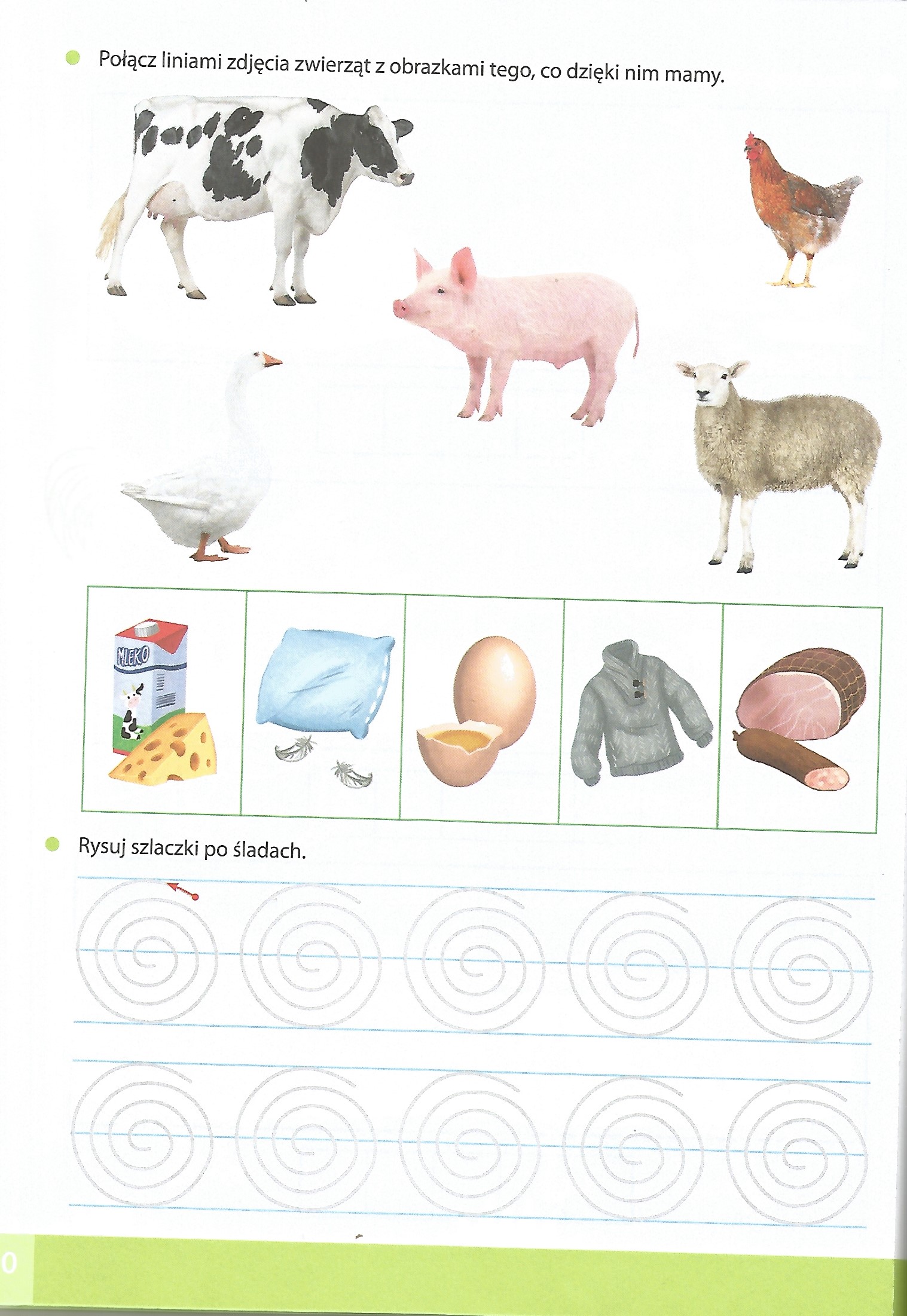 1. Karta pracy, cz. 3, s. 93.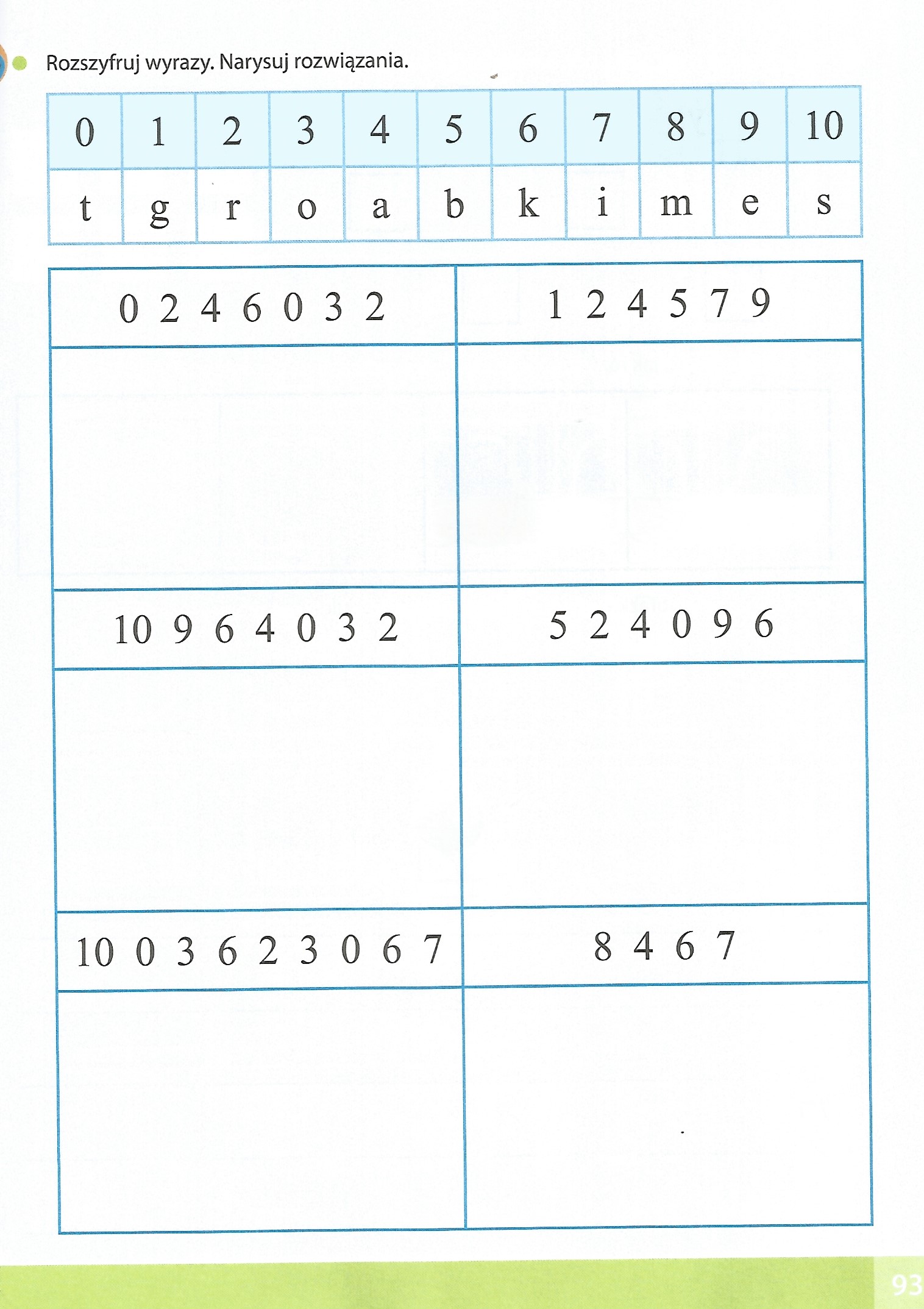 